Put the steps in the correct order to preform adult CPR (8 years of age and up). Please remember that during a pandemic it is not safe to jump in and start first aid.  Even the basic first aid PPE (personal protective equipment) may not be enough.  Your personal safety is most important. We want you to help! If you suspect COVID: Check your environment. Keep your distance and call 9-1-1. The paramedics have more appropriate PPE.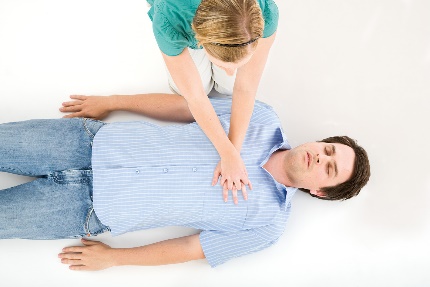 Activate Emergency Medical ServiceLandmarkAttempt to obtain PPE (gloves and pocket mask)Attempt to obtain an AED and recruit AED-trained responder if availableContinue until EMS tor the takes over, or AED trainer responded begins treatment with AED, or victim movesIf breathing is absent or abnormal,  start CPRVisual Check, breathing check 30 Compression (in 15-18 seconds, depth is 5-10cm)Assessment of EnvironmentOpen airway: head-tilt/chin-liftIf victim begins to move, assess ABC’s and treat appropriately Establish unresponsiveness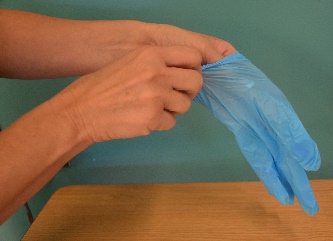 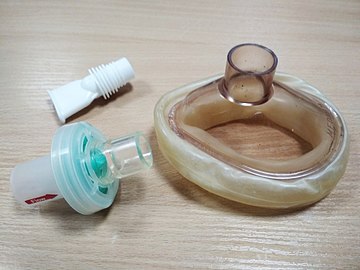 